     P4/3 Winter Bulletin        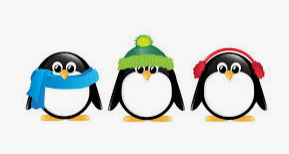 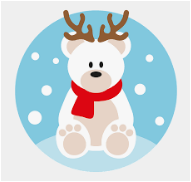 Context  P4/3 are almost finished our Romans topic, we still have Roman leaders and Gods and Goddesses to cover before we move on to our new Science based topic on ‘The Weather’. This is will also incorporate a Social Studies climate focus. The children will have lots of fun creating rain catchers and windmills and learning how these are measured. Literacy Each stage will continue to be introduced to a new spelling rule or sound each week which will be included in their weekly homework. These sounds will then be assessed every Friday in our weekly spelling test. Please encourage your children to practise their words a little each night even if this is just an oral activity as it keeps the sound fresh in their minds. We will focus on Functional Writing this term. This will consist of letter writing, writing instructions and recipes etc. Each child will have their own focus whether this is punctuation, ensuring sentences make sense, including more detail etc. Our reading groups are well established, here is a reminder of the days they are heard:Red Group – MondayBlue Group - TuesdayGreen Group – TuesdayYellow Group - TuesdayPlease ensure your child brings their reading book to school every day as they will be working on comprehension activities where they require their book for reference.Accelerated Reading Books will be sent home this term. A reminder that the children are responsible for reading a little each night of this second book, there will be no time limit due to each child having a different book matched to their level. The children should let me know when they have completed each book and I will set up the online quiz before they choose a new book.Numeracy We are currently finishing off Place Value and Rounding to the nearest 10/100. We will be moving on to Addition and Subtraction of 3 digit numbers for P3 and 4 digit numbers for P4. This will be done in a variety of ways using partitioning, counting on and back, concrete materials and using the formal written method.  We will continue to revise our mental strategies of smaller numbers to keep these fresh in our minds.Health and Wellbeing In P.E. our focus will be Racquet Skills leading on to paired racquet and ball work.This term we will focus on medicines, why we have them, how to be safe around them and how to keep healthy. We will also explore how to react in unsafe situations and emergencies.R.M.E.On the run up to Christmas we will explore the Christmas story and how different cultures celebrate around the world. As always, I am here to support in any way I can. Please do not hesitate to get in touch if there are any queries.I hope you have found this helpful.Mrs C. Reynolds P4/3 Class Teacher